ERASMUS+, Key Action 2,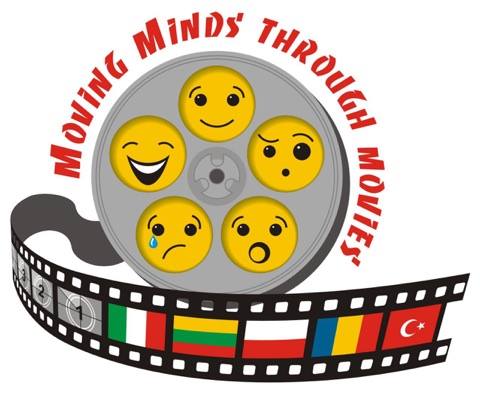 Cooperation for Innovation and Exchange of Good PracticesStrategic Partnerships for SchoolsMoving Minds through Movies,ID 2016-1-RO01-KA219-024626_1Second Learning Teaching Training Activity – Vasto, Italy8 – 12 May 2017Monday, 8th MayMonday, 8th May8:10Arrival at school;  8:15Official welcome9:00PPT video presenting Vasto, Abruzzo and the main hosting school activities10:00Tour of the school 11:00Tea / coffee break11:15Ice Breaking activities: “Let’s Discover Italy”, team game for students and teachers with the hosting students. Written questionnaire about Italy13:15Lunch break at school (teachers, exchange students and hosting students) 15:3017:00Guided Tour of Vasto town centre and visit of its outstanding sitesTuesday, 9th MayTuesday, 9th May8:10Arrival at school8:15-11:00Professional presents evaluation criteria for storylines/scripts.Presenting the storylines in English that students made into films; each team brings a copy for every participant (there are 6 Italian students)Discussion led by professional about strengths and weaknesses.Participants complete evaluation worksheets Students show the films they brought (5-6 minutes each)Analysis of films conducted by a professional and involving all participants; Discussion on technical aspects of shooting films.Professional presents evaluation criteria for storylines/scripts.Presenting the storylines in English that students made into films; each team brings a copy for every participant (there are 6 Italian students)Discussion led by professional about strengths and weaknesses.Participants complete evaluation worksheets Students show the films they brought (5-6 minutes each)Analysis of films conducted by a professional and involving all participants; Discussion on technical aspects of shooting films.11:00-11:15Coffee Break11:15-13:1011:30-13:10Workshop about film production and specific duties.Assignment of the task for the week – students work in multicultural teams. They are assigned one of the storylines brought by the teams (different from the ones they have already filmed). They will have to create 2-minute films starting from those. Each team analyses their script, plan the activity and assign dutiesTeacher meeting13:15Lunch at a restaurant (teachers only)– Students (students with host families)15:00-19:30Guided Trip to the Trabocchi Coast (teachers and students)Wednesday, 10th MayWednesday, 10th May6:3019:30 (exact time will be fixed afterwards)Day trip to Baia and Naples (exchange students and host students)Students will be picked up at Vasto Terminal coach station, teachers will be picked up at the hotelGuided tour (there will be two local guides speaking English and Italian) of Baia with its Aragonese Castle (The Museo Archeologico dei Campi Flegrei, which opened in 1993, is housed inside the fortress dating back to the Aragonese period, which has been specially restored and adapted to fulfill its new role as an exhibition venue. It stands on the top of the high promontory that to the south closes to the gulf of Baia, and from which the entire bay of Pozzuoli and the islands of Capri, Ischia and Procida are visible.) Leaving for NaplesLunch break – Taste the typical Neapolitan pizza in a local restaurant Guided visit of the City  Centre ( (Piazza Plebiscito, Via Toledo, Spaccanapoli)Return to Vasto. Host families will pick the students up from The Terminal coach Station. Thursday, 11th MayThursday, 11th May8:10Arrival at school8:15- 11:0011:00-11:1511:15-13:1011:15-12:1512:30Workshop on filming techniques – 2 hours.Teams start shooting their films ( film will be two minutes long) Coffee BreakStudents go on shooting their films and edit themTeacher meetingLunch at a local winery (teachers only) AfternoonFree-time 19:30Farewell dinner party Friday, 12th FebruaryFriday, 12th February8:10Arrival at school8:15-10:45Presentation of final films and evaluation by a mixed panel – students, teachers, professionals.Professional assesses the progress in terms of filming techniques by comparing the initial products with the final films (this should also be done in writing)10:45-11:15Coffee Break11:15-11:40Students complete feedback forms about the exchange and a questionnaire about Italy; 11:40 -12:1012:10-13:00Farewell address by the Head Teacher and certificates of attendance and Europass mobility formTeacher meeting13:30Lunch at restaurant (teachers only)15:00-18:00((exact time will be fixed afterwards)Teachers visit to Termoli and its historical centre; 